ANEXO III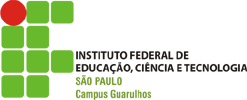 Relatório de freqüência de Bolsa de EnsinoMês: ________________/2023Controle de horários	________________________				_____________________	   Bolsista de Ensino 					   Professor ResponsávelMês: ________________/2023AVALIAÇÃO MENSAL DO DESEMPENHO DO BOLSISTA (DOCENTE)Data ____/____/____._________________________			     _____________________________	Bolsista de Ensino 			                          Professor ResponsávelBolsista de Ensino:Bolsista de Ensino:Prontuário:Curso:Professor responsável: Professor responsável: Projeto:Projeto:DiaEntradaSaídaAssinaturaDiaEntradaSaídaAssinatura11721831942052162272382492510261127122813291430153116Observações:Observações:Bolsista de Ensino:Bolsista de Ensino:Prontuário:Curso:Professor responsável: Professor responsável: Projeto:Projeto: